24.04.2020«Дзвони Чорнобиля»Переглянути відео за посиланням на тему: «Дзвони Чорнобиля»https://www.youtube.com/watch?v=i2gSH_-EuhcДайте відповіді на питання:В якому місті відбуваються події?Як звали головних героїв оповідання?Назвіть дату чорнобильської катастрофи?Чим намагалися рятівники відстрочити неминуче?Хто першим із відважних героїв прибув на місце аварії?Що зробив Атон із друзями?Чим скінчилося оповідання?Що найбільше вас вразило в оповіданні?Які висновки ви зробили?Першу туристичну карту Чорнобильської зони презентували в 2017 році Карта створена для популяризації чорнобильського туризму та приурочена до Дня вшанування учасників ліквідації наслідків аварії на Чорнобильській АЕС.В оригінальному стилі на карті зображені найцікавіші об’єкти Зони відчуження та прилеглих районів: ЧАЕС зі ставком-охолоджувачем, в якому плавають відомі на весь світ соми. Міста Прип’ять та Чорнобиль з їх найвідомішими локаціями, військове містечко, “Чорнобиль-2”, антени загоризонтної радіолокаційної станції "Дуга-1", меморіал героям-ліквідаторам, відселені села, звалища радіоактивної техніки, заповідник, ведмеді, лосі, лисиці та вовки – все це детально нанесено на першу туристичну карту Чорнобильської зони. Туристична карта Чорнобиля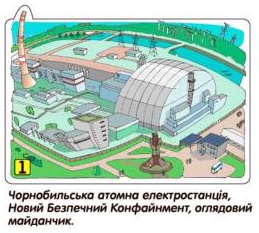 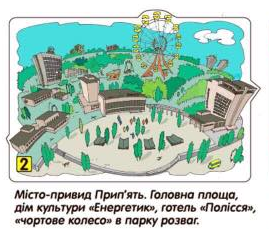 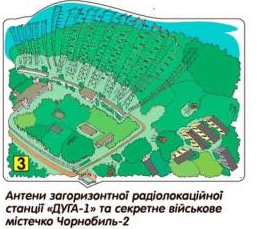 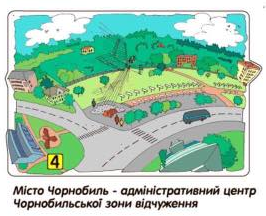 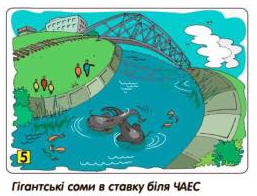 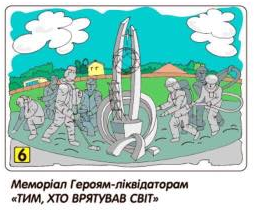 Пальчикова гімнастика https://www.youtube.com/watch?v=daHh5tsQBuY-    Тренувальні вправи для 1 класу (Додаток)Тренувальні вправи для 3 класу (Додаток)Кольорові рівняння: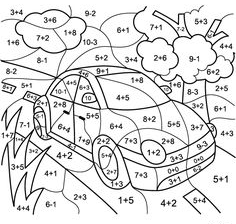 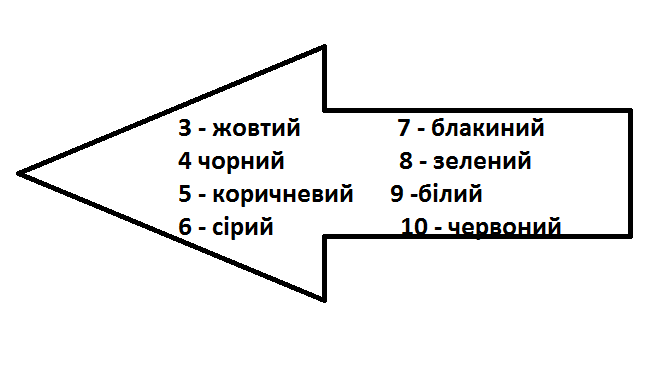 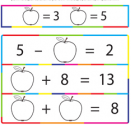 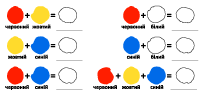 Виготовлення аплікації Необхідні матеріали:Ватні диски;Кольоровий папір;Крепований папір жовтого кольору;Спиця;Ножиці;Клей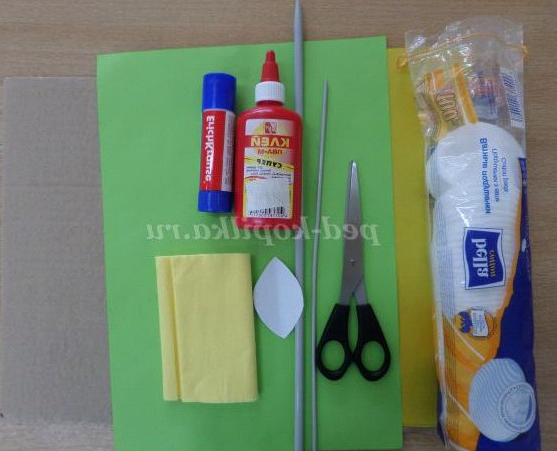 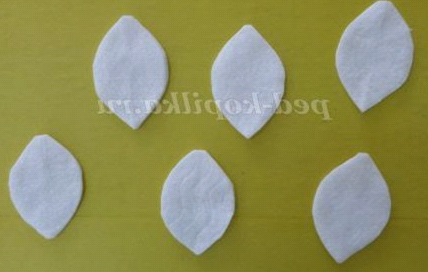 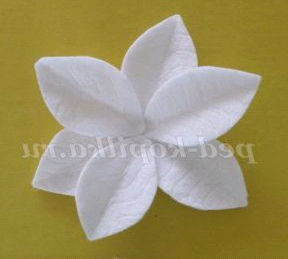 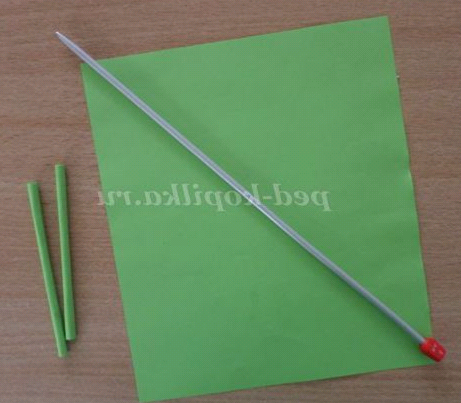 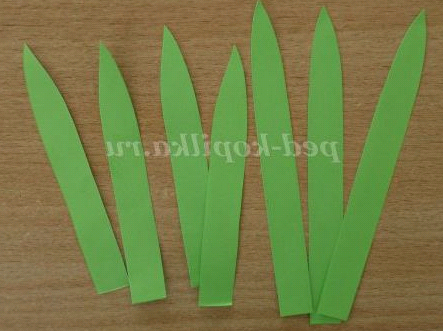 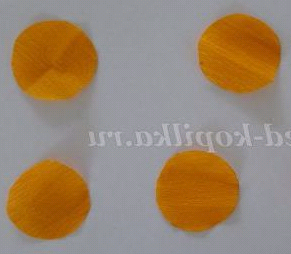 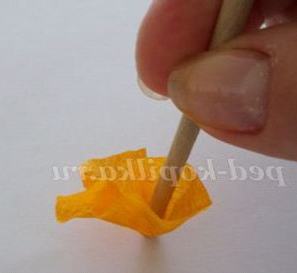 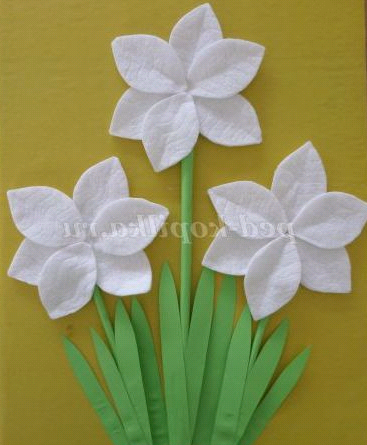 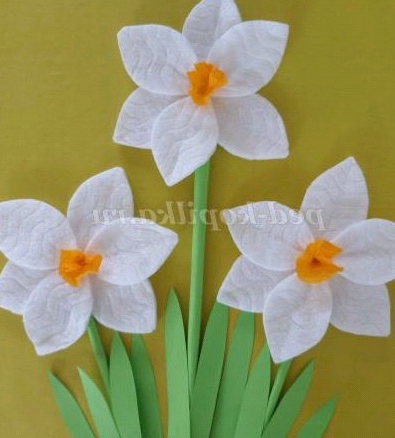 